Title of the Extended AbstractFirst Author1 , Second Author2#1 University of XYZ, City, Country2 Institute of XYX, City, Country#Corresponding Author: abc@gmail.com*Note: Please do NOT add author names, emails and affiliations for the initial manuscript. The extended abstract should contain following sections. Please follow the formatting hints provided below. IntroductionMaterials/Methodology Results and Discussion  SectionA Subsection SamplePlease note that the first paragraph of a section or subsection is not indented. The first paragraphs that follows a table, figure, equation etc. does not have an indent, either.Subsequent paragraphs, however, are indented.Sample Heading (Third Level). Only two levels of headings should be numbered. Lower level headings remain unnumbered; they are formatted as run-in headings.Sample Heading (Fourth Level). The contribution should contain no more than four levels of headings. The following Table 1 gives a summary of all heading levels.Table 1. Table captions should be placed above the tables.Displayed equations are centered and set on a separate line. 	(1)Please try to avoid rasterized images for line-art diagrams and schemas; whenever possible, use vector graphics. The minimum resolution for all images is 300 dpi. For graphs, the axes must be labelled with the variable; SI units must be used and depicted in brackets (see Fig. 1). 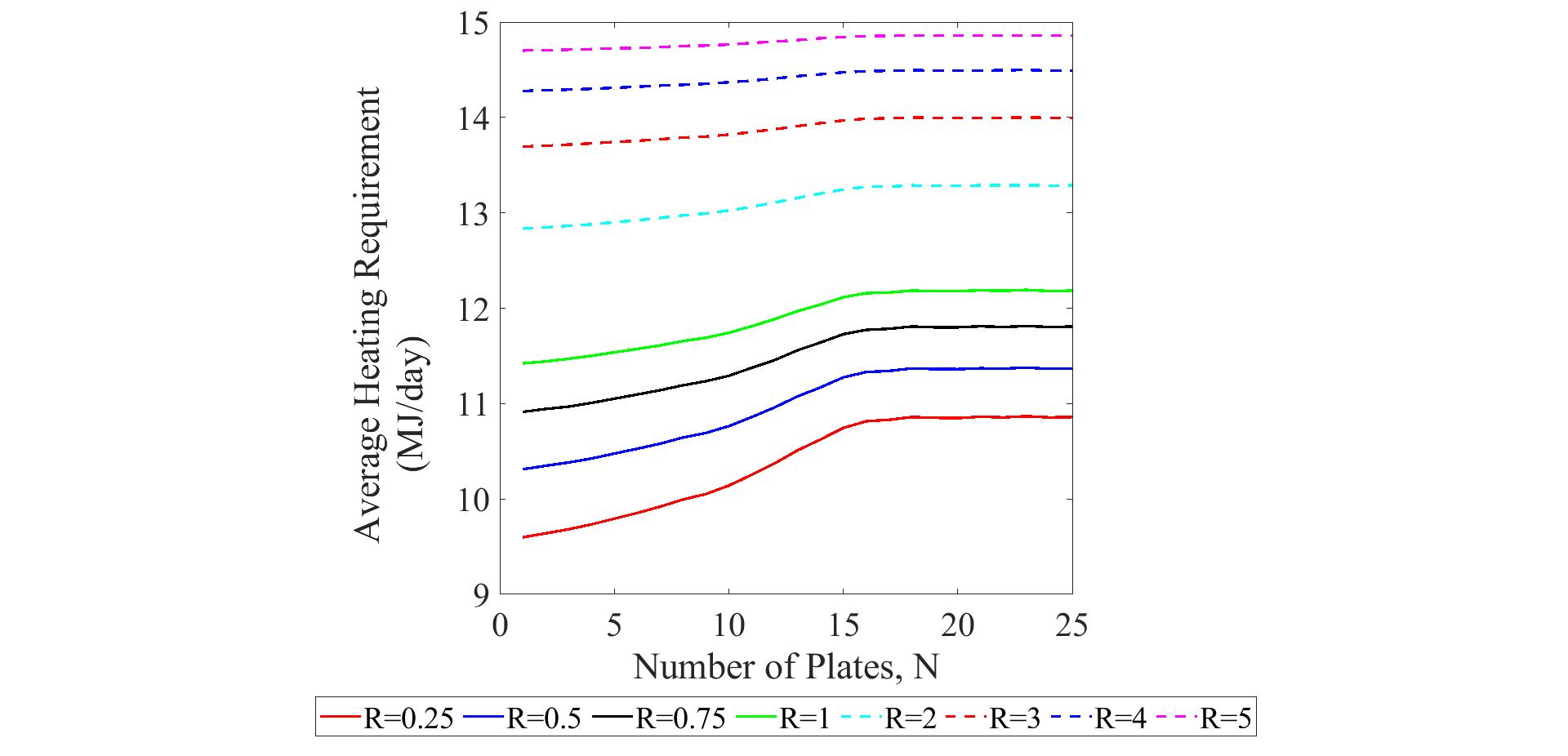 Fig. 1. A figure caption is always placed below the illustration. Short captions are centered, while long ones are justified. The macro button chooses the correct format automatically.For citations and referencing, please use a reference manager software; Mendeley is preferred. For in-text citations, we prefer the use of square brackets and consecutive numbers; citations using labels or the author/year convention are also acceptable. The following bibliography provides a sample reference list with entries for journal articles [1], conference proceedings [2], a book [3], proceedings without editors [4], as well as a URL [5].Conclusion Conclusion of the extended abstract, not exceeding 150 words. Keywords: First Keyword, Second Keyword,.. (Maximum of five keywords)ReferencesAuthor, F.: Article title. Journal 2(5), 99–110 (2016).Author, F., Author, S.: Title of a proceedings paper. In: Editor, F., Editor, S. (eds.) CONFERENCE 2016, Name of magazine or book series under which the proceedings are published, vol. 9999, pp. 1–13. Publisher, Location (2016). Author, F., Author, S., Author, T.: Book title. 2nd edn. Publisher, Location (1999).Author, F.: Contribution title. In: 9th International Proceedings on Proceedings, pp. 1–2. Publisher, Location (2010).Homepage, http://www.url.com, last accessed 2016/11/21.Heading levelExampleFont size and styleTitle (centered)Lecture Notes14 point, bold1st-level heading1 Introduction12 point, bold2nd-level heading2.1 Printing Area10 point, bold3rd-level headingRun-in Heading in Bold. Text follows10 point, bold4th-level headingLowest Level Heading. Text follows10 point, italic